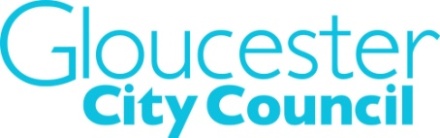 Tattoo Hygiene Rating Scheme – Application Form.Full Name of Premises: __________________________________________________________________Full Address of Premises: _____________________________________________________________________________________________________________________________________________________Telephone Number: ____________________________________________________________________Email Address: ________________________________________________________________________Website: _____________________________________________________________________________Full Name of Applicant: _________________________________________________________________Position in Business: ____________________________________________________________________Full Names of Tattooists (please indicate if they are employed or self employed): _______________________________________________________________________________________________________________________________________________________________________________________________________________________________________________________________________________________________________________________________________________________________________A fee of: _______________ accompanies this application.I certify that the information given by me in this application is true and complete.I consent to the Council retaining my application and details on its database(s).Signed: _____________________________		Date: ____________________________Please return this form along with the relevant fee to: Community Wellbeing, Gloucester City Council, PO Box 3252 Gloucester GL1 9FW or via email: community.wellbeing@gloucester.gov.uk Tattoo Hygiene Rating Scheme – Application for a Revisit.Full Name of Premises: __________________________________________________________________Full Address of Premises: _____________________________________________________________________________________________________________________________________________________Telephone Number: ____________________________________________________________________Email Address: ________________________________________________________________________Website: _____________________________________________________________________________Full Name of Applicant: _________________________________________________________________Position in Business: ____________________________________________________________________Please indicate what remedial actions you have taken since your last inspection: ________________________________________________________________________________________________________________________________________________________________________________________________________________________________________________________________________________________________________________________________________________________________________________________________________________________________________________________________________________________________________________________________________________________________________________________________________________________________________________________________________________________________________________________________________________________________________________________________________________A fee of: _______________ accompanies this application.I certify that the information given by me in this application is true and complete.I consent to the Council retaining my application and details on its database(s).Signed: _____________________________		Date: ____________________________Please return this form along with the relevant fee to: Health and Safety Team, Public Protection, Gloucester City Council, Herbert Warehouse, The Docks, Gloucester, GL1 2EQ.